Факультативное занятие «По ступенькам правил здорового питания»Тема: Что помогает нам расти и развиваться.            Разнообразное питание для укрепления здоровья, поддержки сил и энергии.Цель: формирование представлений о правильной и полезной пище.Задачи: 1) Продолжить работу по формированию у учащихся представлений о необходимости правильно питаться и рационально расходовать энергию.               2) Формировать представления о значении питания в жизни человека, о рационе питания и его влиянии на здоровье; закрепить первоначальные знания о группах веществ: белках, жирах, углеводах, витаминах, их роли в правильном питании человека.              3) Воспитывать бережное отношение к своему здоровью.Оборудование: мультимедийная презентация, видео мультфильм «Жила-была Царевна. Про еду»; рабочая тетрадь «По ступенькам правил здорового питания»; картинка Ням-Нямчик, картинки-витамины, плакат «Организм человека», карточки для работы в парах, карточки «Меню», памятки «Правила правильного питания», картинки для рефлексии.Ход занятияОрганизационный момент.- Доброе утро! Добрый день! Добрый вечер! Доброго здоровья! (Слайд 1-2)- Когда мы произносим эти слова, то желаем тем, с кем встречаемся, добра, радости, здоровья. Актуализация знаний.Работа в группах- Вам нужно ответить на вопрос: «Что на свете всего дороже?». Узнаете, если расшифруете слово, используя шифр. (Приложение 1. Слайд 3) - Что на свете всего дороже? Прочитаем хором (Здоровье).               - Давайте вспомним, какие правила нужно знать и выполнять, чтобы быть здоровыми. (Ответы детей. Слайд 4)                                                    Знакомство с темой, задачами урока.- Послушайте письмо, которое прислал Ням-Нямчик:«Здравствуйте, друзья! Своё письмо я пишу из больницы. У меня ухудшилось здоровье: болит голова, в глазах звёздочки, всё тело вялое. Доктор говорит, что мне нужно правильно питаться. Я составил себе меню на обед: торт с лимонадом, чипсы, варенье и пепси-кола. Это моя любимая еда. Наверное, скоро я буду здоров.Ваш Ням-Ням».Проблемные вопросы:Почему Ням-Нямчик попал в больницу?Правильное ли меню он составил?- Сегодня мы поговорим о том, как нужно правильно и разнообразно питаться. Будем учиться выбирать полезные продукты питания и поговорим о не очень полезных продуктах, которые можно употреблять в пищу иногда. Девиз нашего урока: «Здоровое питание – путь к отличным знаниям!».  (Слайд 5)Изучение нового материала.Вступительное слово- Правильное питание – залог здоровья человека, а здоровье – фундамент счастья. Иногда ребята, заигравшись, забывают про еду. Некоторые постоянно жуют сухари, то печенье, то конфеты, а приходит время обеда – и у них нет аппетита. К чему это может привести вы узнаете, просмотрев мультфильм.Просмотр мультфильма «Жила-была Царевна. Про еду»Вопросы:Что произошло с царевной, когда она отказалась от полезной пищи? (Слабость, усталость, стала испытывать голод).К чему привело употребление огромного количества сладостей? (Аллергия)Осознала ли царевна свои ошибки? (Да)Сколько раз нужно питаться в день? (4 раза)Учёные установили, что если есть в определённые часы каждый день, то именно к этому времени появляется аппетит. Организм человека непрерывно работает: трудятся сердце, лёгкие, мышцы. Мы выполняем различную физическую и умственную работу, занимаемся спортом.(На доске плакат «Организм человека»)Работа с тетрадью (с. 13, зад. 4, 5)Задание: прочитать текст, ответить на вопросы.Вопросы:Что нужно нам для всей этой деятельности? (Энергия)Что является источником энергии? (Пища)Для чего человеку нужна пища? (С пищей в организм человека поступают необходимые питательные вещества)Вывод: человеку необходимо питаться, так как правильное питание имеет огромное значение для полноценной деятельности организма.- Важным условием питания является разнообразие. Но не все продукты одинаково полезны. Неправильное питание может привести к болезням.Работа в парах. Игра «Прежде чем за стол мне сесть, я подумаю, что съесть»Учащиеся должны выбрать из группы продуктов (карточки) полезные и положить их в корзину (картинка). (Приложение 2)Вопрос:Почему вы не все продукты положили в корзину? (Ответы детей)- Употребление в пищу данных продуктов – прямая дорога к ожирению, сердечным заболеваниям. Жирная пища приводит к увеличению веса. Пища, содержащая большое количество красителей, постепенно отравляет наш организм и вызывает привыкание.Вывод: в пищу необходимо употреблять полезные продукты, исключив те, которые укорачивают жизнь. (Слайд 6, 7)ФизкультминуткаРабота в группах. «Составление меню» (Приложение 3)Вопрос:Что такое меню? (Это список блюд.)(Учащимся предлагается составить меню из предложенного списка блюд, подчеркнув нужное: 1-я группа – составляет меню на завтрак;2-я группа – на обед;3-я группа – на полдник;4-я группа – на ужин.После выполнения заданий, группы отчитываются о проделанной работе.)Дополнительная информацияКаша – очень полезное блюдо. Недаром про хилых людей говорят: «Мало каши ел». В старину существовал обычай: в знак примирения варить кашу.«Не ложись сытым – встанешь здоровым» - так говорят в народе. Ужинать нужно не позднее чем за 2 часа до сна. Пища должна быть лёгкой.«Витаминные» загадкиВопрос:Подумайте, какие продукты обязательно должны быть в меню школьника? Почему? (Овощи и фрукты. Они содержат много витаминов). Отгадки (Слайд 8)Закрепление изученного.Вопросы:Почему витамины так необходимы? (Большинство витаминов в организме человека не образуются и не накапливаются, а поступают только с пищей). (Слайд 9, 10)Какие витамины вы знаете?Работа в группах «Поделись информацией»Учащиеся получают карточки с информацией про витамины. Каждая группа готовит сообщение о своем витамине. (Приложение 4)Тест «Польза-вред» (Взаимопроверка. Слайд 11. Приложение 5)Дети в таблице отмечают полезные и вредные продукты.Подведение итогов. Рефлексия.- Каждый человек должен заботиться о своем здоровье. Помните: «Прежде чем за стол мне сесть, я подумаю, что съесть».- Давайте дадим полезные советы по питанию Ням-Нямчику, которые помогут ему выздороветь. (Ответы детей)- Чтобы вы сами не забыли эти советы, но и смогли поделиться с друзьями и родственниками, я дарю вам памятки по здоровому питанию. (Приложение 6)- Закончить наш урок мне хотелось бы следующими строчками: (Слайд 12)Здоровые дети – в здоровой семье.Здоровые семьи – в здоровой стране.Здоровые страны – планета здорова.Здоровье! Какое прекрасное слово!Так пусть на здоровой планетеРастут здоровые дети!Рефлексия- Осталось лишь узнать, был ли полезен наш урок для вас. У вас на партах есть изображение Ням-Нямчика. (Приложение 7)- Сейчас вы должны раскрасить его:Зелёный – урок полезен и интересен.Жёлтый – не всё понятно, я скучал(а).Красный – урок мне пользы не принёс, было неинтересно.Приложение 1Приложение 2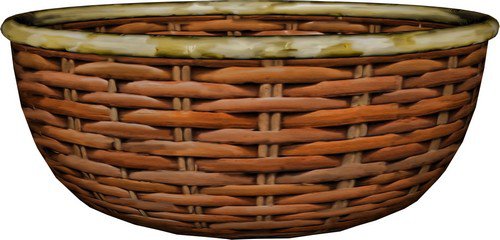 Приложение 3Меню на завтракВыберите и подчеркните блюда, которые можно употребить во время завтрака.Меню на обедВыберите и подчеркните блюда, которые можно употребить во время обеда.Меню на полдникВыберите и подчеркните блюда, которые можно употребить во время полдника.Меню на ужинВыберите и подчеркните блюда, которые можно употребить во время ужина.Приложение 4Тест «Польза-вред»Приложение 5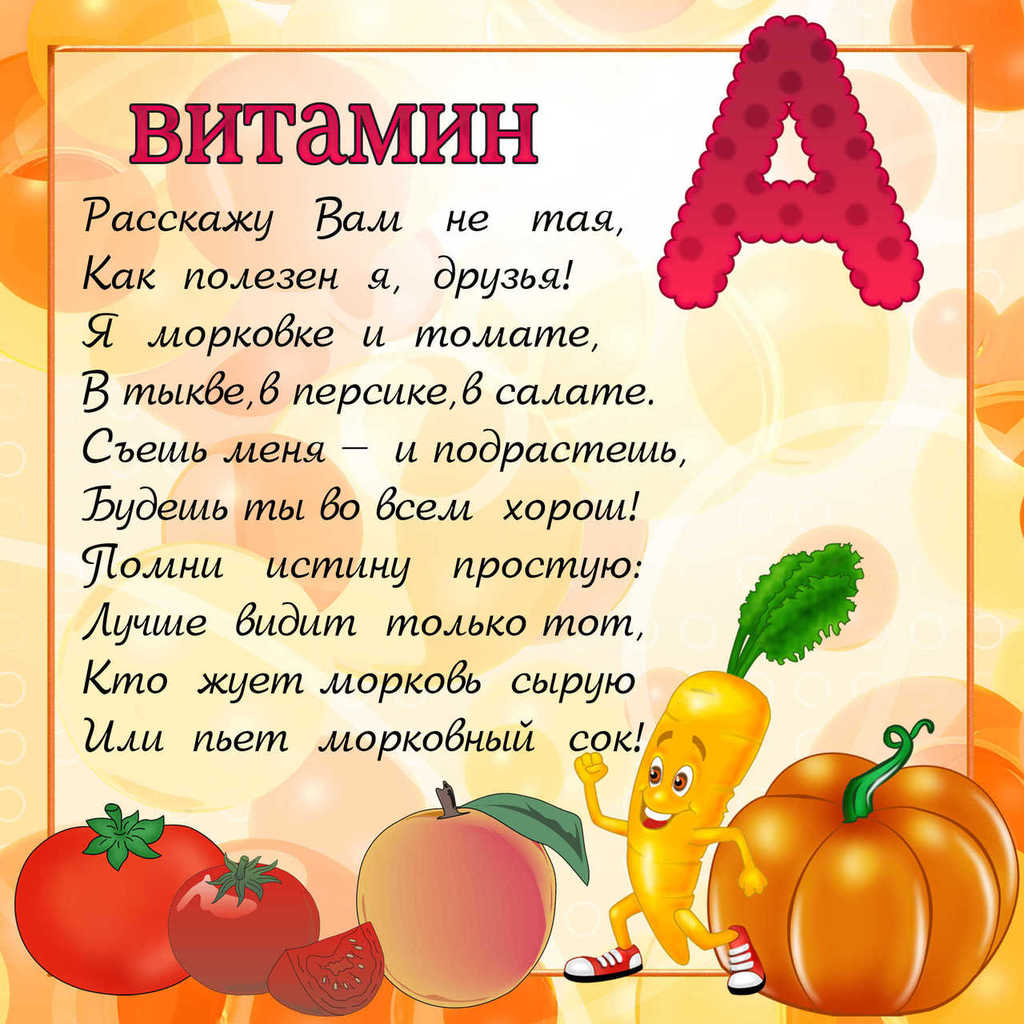 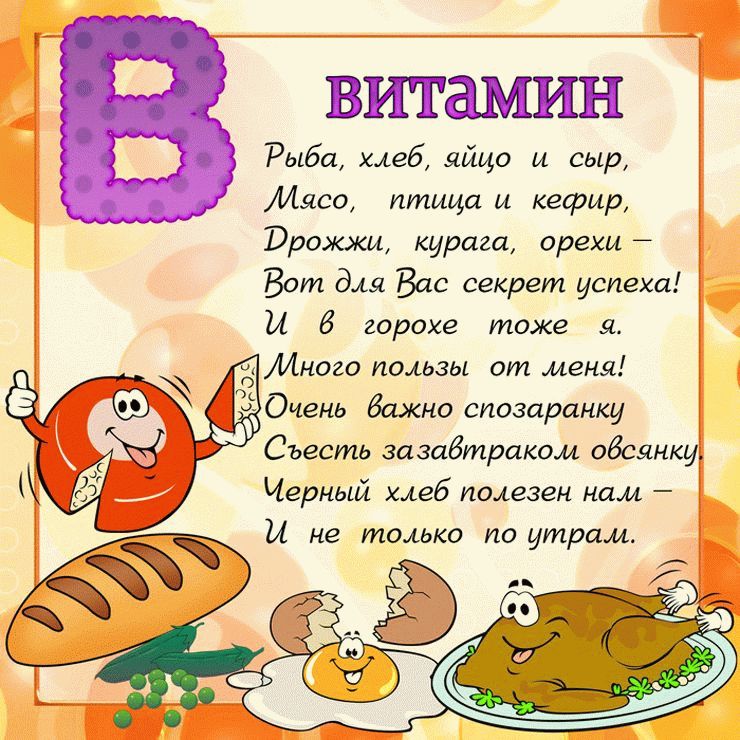 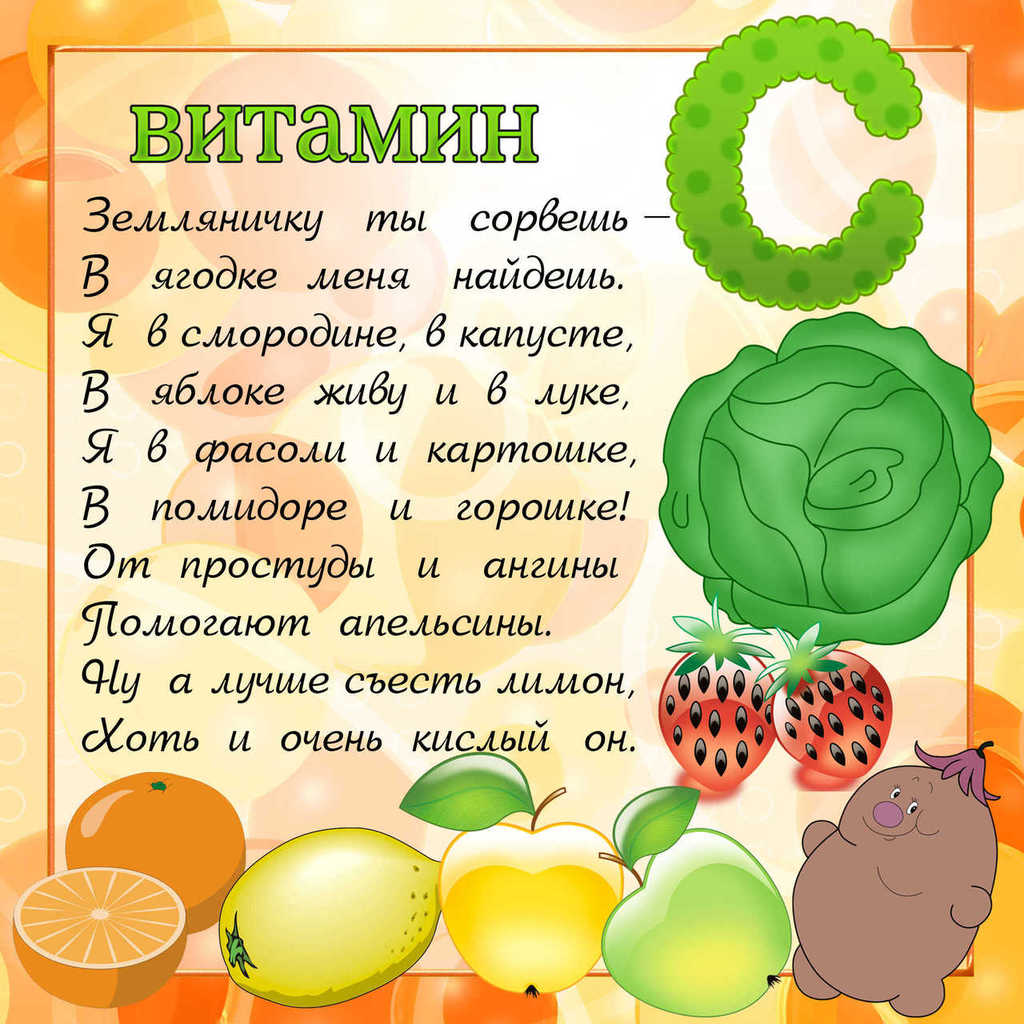 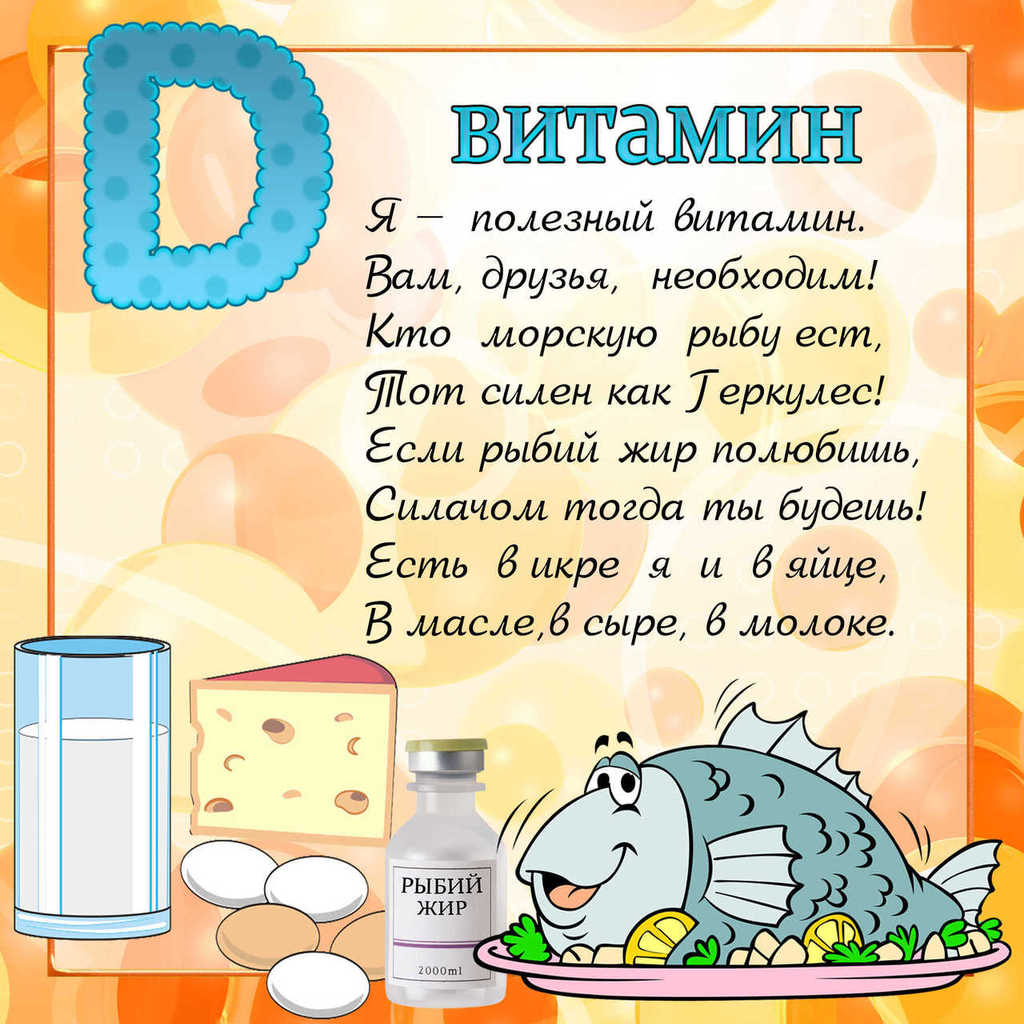 Приложение 6Памятка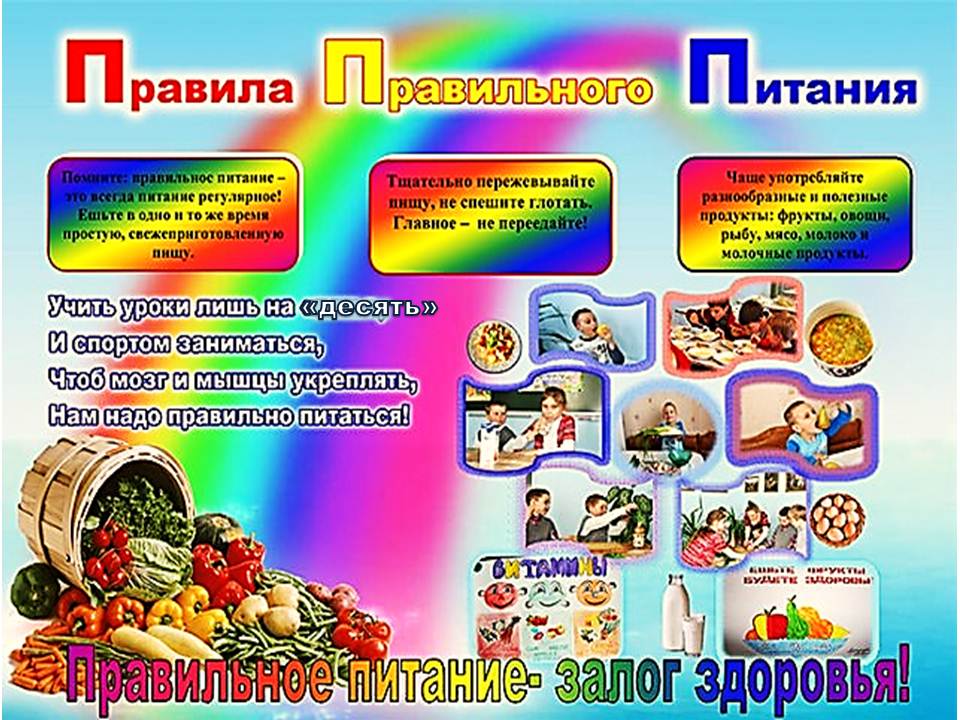 Приложение 7Если мой совет хороший,Вы похлопайте в ладоши.На неправильный советВы потопайте: «Нет, нет!»Не грызите лист капустный,Он совсем, совсем невкусный.Лучше ешьте шоколад,Вафли, сахар, мармелад.(Топают.)Постоянно нужно естьДля здоровья нашегоФрукты, овощи, омлет,Творог, простоквашу.(Дети хлопают.)Зубы вы почистилиИ идите спать.(Хлопают.)Захватите булочкуСладкую в кровать.(Топают.)Надо кушать помидоры,Фрукты, овощи, лимоны,Кашу – утром, суп – в обед,А на ужин – винегрет.(Хлопают.)Ну, а если свой обедТы начнёшь с кулька конфет,Жвачкой импортной закусишь,Будешь ты иметь бледный видИ неважный аппетит!Ароматное, спелое, гладкое,Наливное, румяное, сладкое.(Яблоко.)Этот вкусный желтый фруктНам из тропиков везут.(Банан.)На веточке тонкойПовисла красивоДушистая, сладкаяЖелтая…(Слива.)Этот фрукт, как лампочка,Горит среди ветвей.Сочный, зрелый сахарный –Сорви его скорей! (Груша.)Что за овощ, отгадай –В кочанах весь урожай. (Капуста.)В сказке тянет весь народСладковатый корнеплод. (Репа.)Для борща и винегретаПригодится овощ этот. (Свёкла.)Когда мы овощ этот чистим,То слезы капают из глаз.В нем витаминов, минераловНа зиму долгую запас. (Лук.)ПродуктыПолезные продукты (+)Не очень полезные продукты (-)Овощи ФруктыЧипсы Рыба Пепси-кола Молоко Сок Шоколад Торт Нежирное мясоСыр Творог Чупа-чупсКириешки 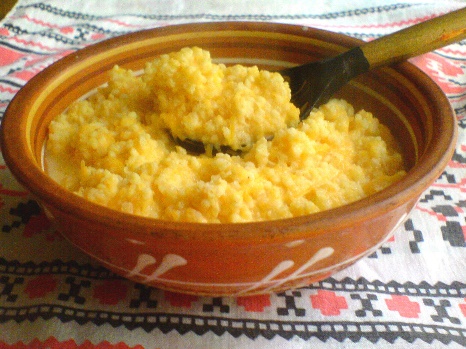 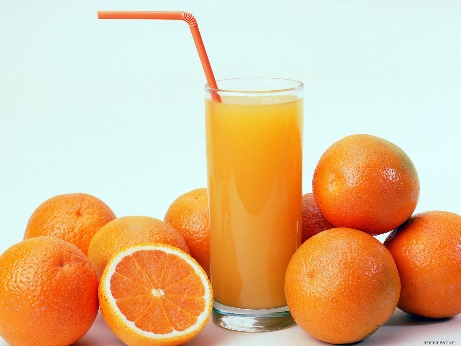 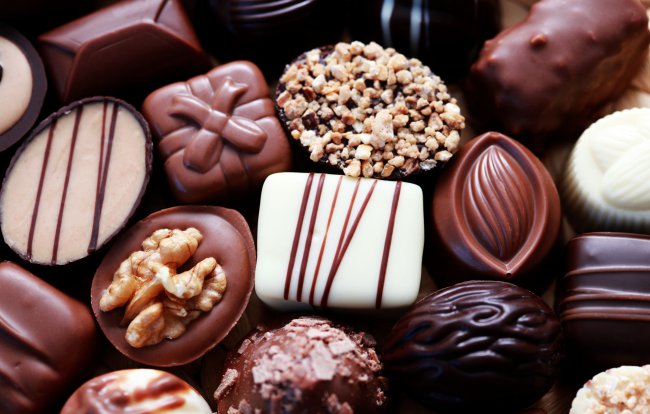 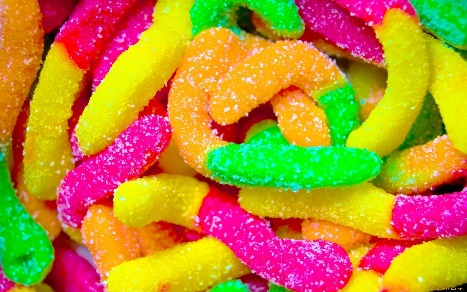 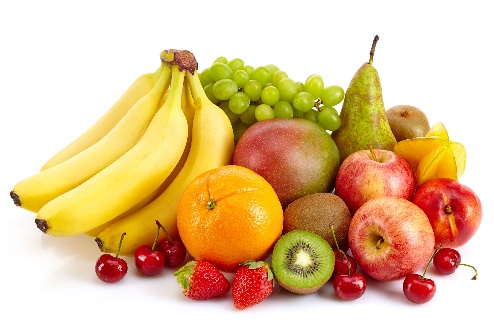 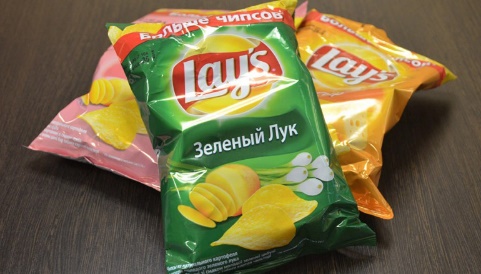 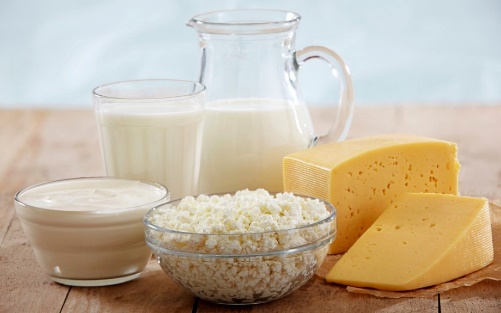 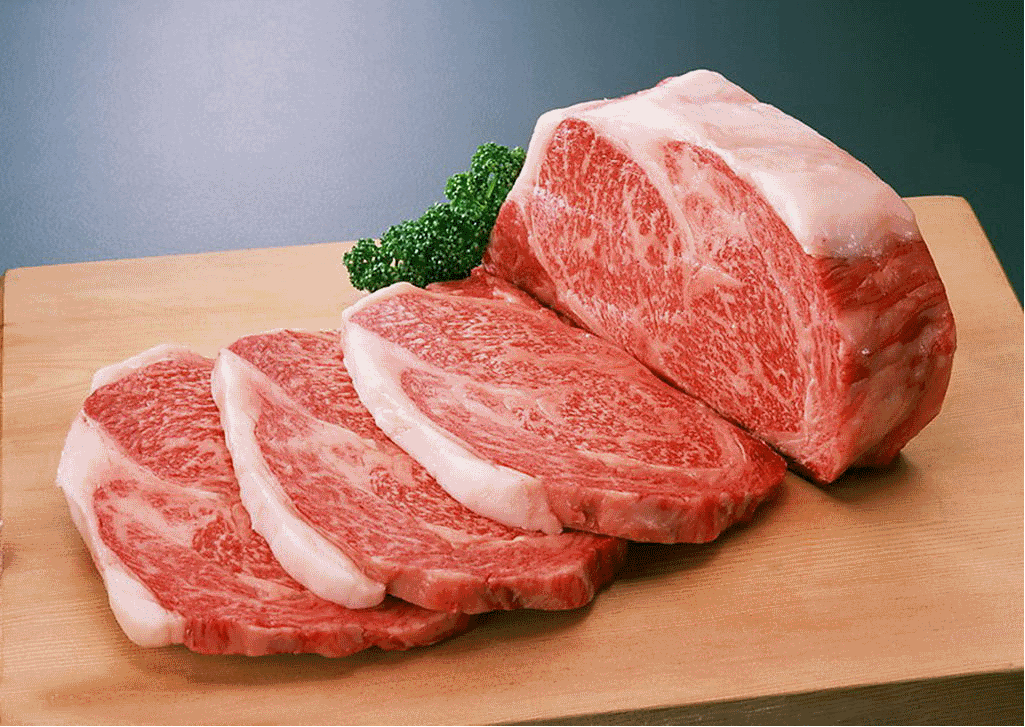 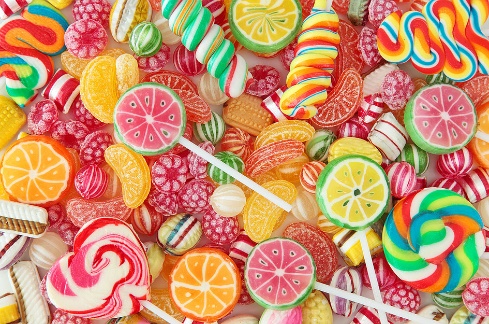 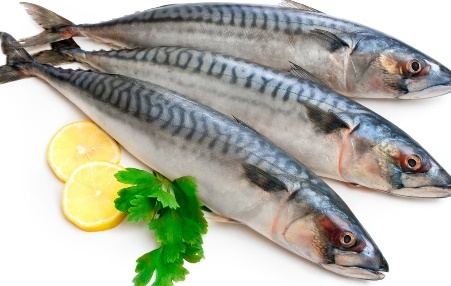 Картофель жареный, котлета, чай, пельмени, гречневая каша, бутерброд с маслом и сыром, апельсиновый сок, макароны с сыром.Хлеб, компот из сухофруктов, чипсы, суп куриный, шоколадные конфеты, макароны с колбасой, яблочный сок, овощной салат. Молоко, конфеты, какао, семечки, яблоко, кириешки, печенье с чаем, булочка, мармелад. Кефир, творожная запеканка, борщ, батон, омлет, чай, пельмени, котлета, макароны, торт, вафли. ПродуктыПолезные продукты (+)Не очень полезные продукты (-)Овощи ФруктыЧипсы Рыба Пепси-кола Молоко Сок Шоколад Торт Нежирное мясоСыр Творог Чупа-чупсКириешки 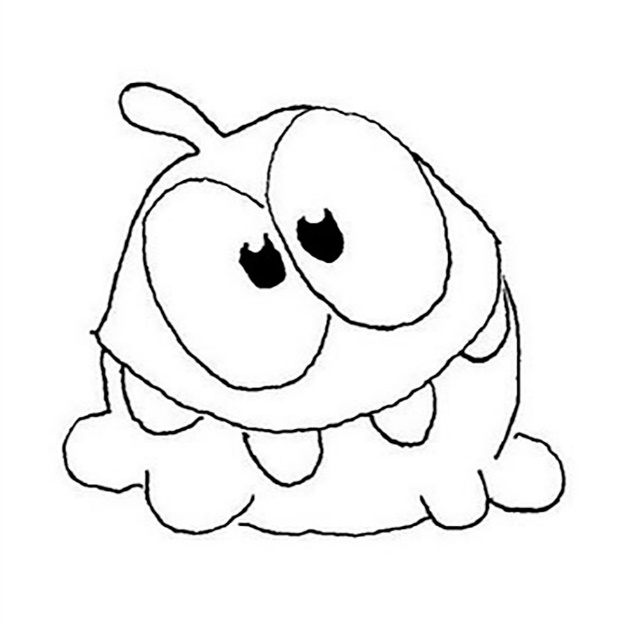 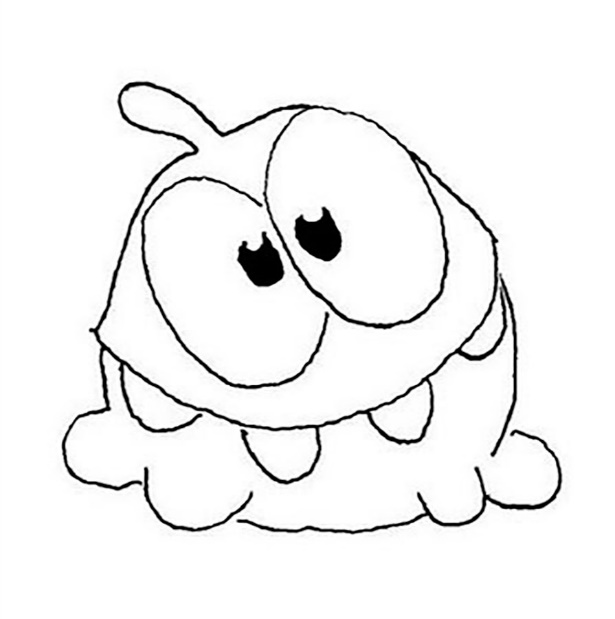 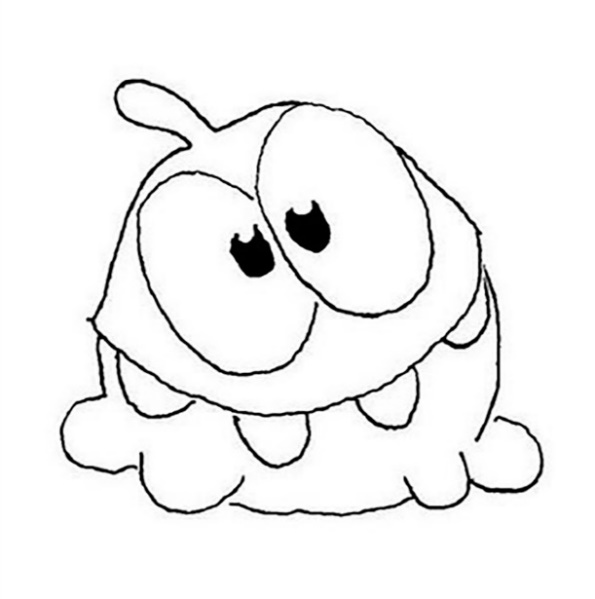 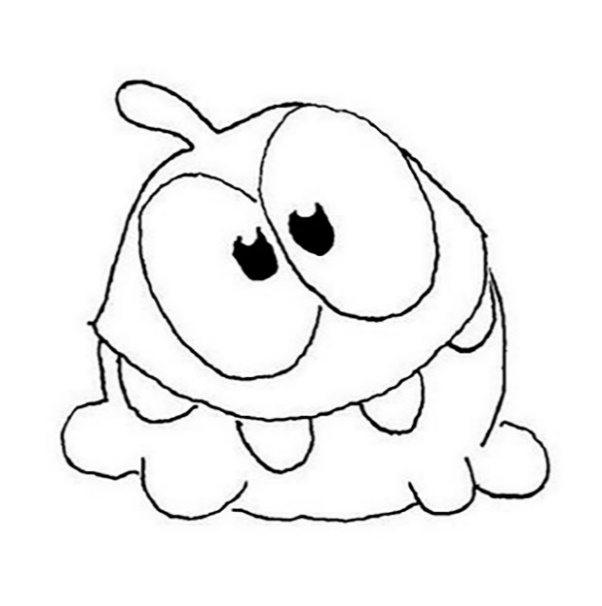 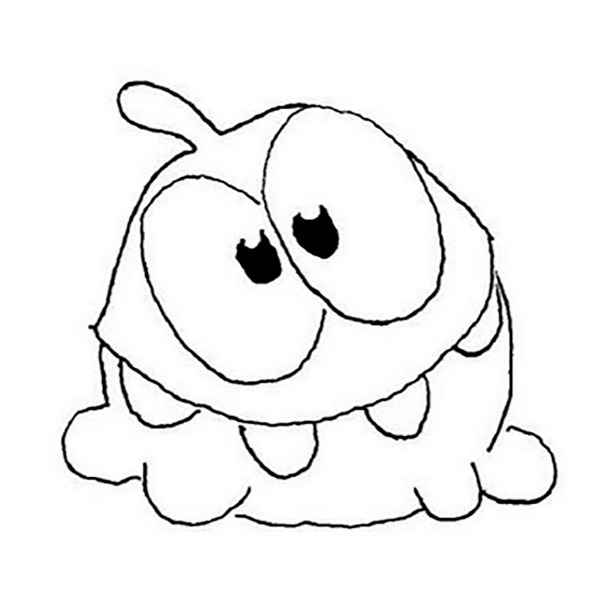 